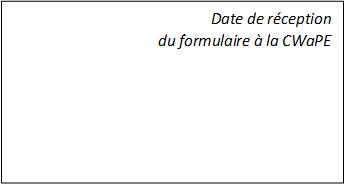 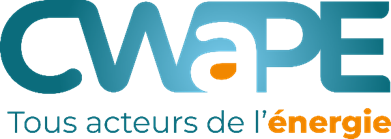 Demande de régularisation et d’octroi d’une licence wallonne de fourniture de services de flexibilité dans le marché régional de l’électricité À quoi sert ce formulaire ?Ce formulaire vous permet d’introduire une demande d’octroi d’une licence de fourniture de services de flexibilité dans le marché wallon de l'électricité.Sur quelle base juridique ce formulaire a été établi ?Ce formulaire a été établi conformément à l’article 14 de l’arrêté du Gouvernement wallon du 28 mars 2019 relatif à la licence de fourniture de services de flexibilité dans le marché de l’électricité. Cet article autorise la CWaPE à établir un modèle de dossier de demande à respecter par le demandeur.À qui envoyer ce formulaire ?Adressez ce formulaire avec les pièces justificatives pertinentes, dans le cas de la procédure générale, en un exemplaire par lettre recommandée ou contre accusé de réception au siège de la CWaPE :CWaPE, route de Louvain-la-Neuve 4 bte 12, 5001 NAMUREn cas de procédure simplifiée, une transmission par voie électronique suffit : licence.fsp@cwape.be Identification du demandeur et signatureFait à À la date du Identification du type de licence de fourniture de services de flexibilité demandéInformations sur votre activité de fourniture de services de flexibilitéCritères d’octroi de la licenceProcédure simplifiée (art. 15)Une procédure simplifiée d’octroi de licence de fourniture de services de flexibilité est prévue dans les cas suivants : 	Si vous êtes demandeur d’une licence limitée en vue d’offrir des services de flexibilité au départ de vos propres installations, veuillez fournir :une déclaration sur l’honneur relative à l’autonomie de gestion (art. 8) : voir annexe 1  pour un modèle de déclaration sur l’honneur ;une déclaration sur l’honneur certifiant que le demandeur offrira des services de flexibilité uniquement au départ de ses propres installations (art. 15, §2, 4°) : voir annexe 2 pour un modèle de déclaration sur l’honneur;ou 	Si vous êtes titulaire d’une licence de fourniture de services de flexibilité accordée au niveau fédéral et/ou dans une autre région, veuillez fournir :1)	les statuts consolidés de la société (art. 4) ;2)	une copie de la licence de fourniture de services de flexibilité délivrée par l’Etat fédéral et/ou une autre Région (art. 15, §2, 1°) ; 3) déclaration sur l’honneur attestant de la validité de la licence de fourniture de services de flexibilité (art. 15, §2, 1°) : voir annexe 3 pour un modèle de déclaration sur l’honneur.ou 	Si vous êtes titulaire d’une licence wallonne de fourniture d’électricité, veuillez-vous rendre au chapitre 5.ou  	Si vous êtes titulaire d’un contrat d’accès de flexibilité avec au moins un gestionnaire de réseau, veuillez fournir :1)	les statuts consolidés de la société (art. 4) ;2)	une copie d’un contrat d’accès de flexibilité conclu avec un gestionnaire de réseau (art. 15, §2, 3°) ;3)	une déclaration sur l’honneur relative à l’autonomie de gestion (art. 8) : voir annexe 1 pour un modèle de déclaration sur l’honneur.Procédure ordinaire Le demandeur d’une licence de fourniture de services de flexibilité qui ne figure pas dans l’une des catégories précitées doit satisfaire à l’ensemble des critères suivants :L’honorabilité (art. 5 à 7)Veuillez fournir :une attestation judiciaire/administrative prouvant que vous n’avez pas suspendu ou cessé vos activités, fait aveu de faillite, fait l’objet d’une procédure de liquidation, faillite ou réorganisation judiciaire, datée de moins de 3 mois au jour de l’introduction de la demande (art. 5 et 7, 1°) ;la liste des membres du conseil d’administration (ou organe équivalent) et, le cas échéant, du comité de direction + extrait de casier judiciaire (ou équivalent), daté de moins de 3 mois à compter du jour de l’introduction de la demande, pour chacun de ces membres (le cas échéant, s’il s’agit d’une société, de la société et de son représentant) et pour la société demanderesse prouvant l’absence d’une condamnation dans les 5 ans qui précèdent la demande (art. 6, 1° et 7, 2°) : voir annexe 4 pour un modèle de déclaration sur l’honneur ;une déclaration sur l’honneur des administrateurs (ou équivalents) de la société attestant l’absence de faute grave dans le cadre de leur activité professionnelle (art. 6, 2° et 7, 4°) : voir annexe 5 pour un modèle de déclaration sur l’honneur ;une attestation de paiement des cotisations sociales imposées par la légistation belge (ONSS) ou étrangère, datée de moins de 3 mois au jour de l’introduction de la demande (art. 6, 3° et 7, 3°) ;une attestation de paiement des impôts, directs et indirects, datée de moins de 3 mois au jour de l’introduction de la demande (art. 6, 4° et 7, 3°) ;une déclaration sur l’honneur de la personne représentant, dans le cadre de la présente demande de licence, la société et visant à attester la véracité des informations fournies dans le présent dossier  (art. 6, 5° et 7, 4°) : voir annexe 6 pour un modèle de déclaration sur l’honneur.L’autonomie juridique et de gestion (art. 8)Veuillez fournir une déclaration sur l’honneur attestant que les membres des organes de gestion, et le cas échéant, de la direction du fournisseur de services de flexibilité sont indépendants des gestionnaires de réseaux actifs en Belgique, à l’exclusion des gestionnaires de réseaux fermés professionnels : voir annexe 1  pour un modèle de déclaration sur l’honneur.Les capacités techniques (art. 9)Veuillez fournir :une liste établissant les qualifications scientifiques et professionnelles des membres de l’entreprise responsables de la flexibilité ;une description des moyens techniques envisagés pour la gestion de la flexibilité et les moyens mis en œuvre en vue de se conformer aux dispositions légales applicables en la matière (i.e. responsable d’équilibre, contrat d’accès de flexibilité, …).5. Liste récapitulative des pièces justificatives6. Informations sur le suivi de votre demandeEn application des articles 10 à 13, votre demande sera traitée dans le respect des modalités suivantes :Accusé de réception : 	dans les 15 jours de la réception de votre demande, la CWaPE délivre un accusé de réception attestant que votre dossier est complet. Elle peut éventuellement vous réclamer des documents/informations complémentaires et vous fixer un délai raisonnable dans lequel vous êtes invité à compléter votre demande.Vérification des critères : 	dans le mois de l’accusé de réception attestant que votre dossier est complet, la CWaPE vérifie qu’il est satisfait aux critères d’octroi. S’il n’est pas satisfait aux critères, elle fixe un délai d’un mois maximum dans lequel le demandeur peut envoyer ses observations, justifications ou tout autre complément d’information. La CWaPE entend le demandeur qui en fait la requête.Notification de la décision : 	dans le mois à dater de la vérification des critères, la CWaPE notifie sa décision d’octroi ou de refus de la licence au demandeur et en publie un extrait sur son site internet. Personne de contact à la CWaPE pour le suivi de votre dossier : Stéphane MARCHAND – licence.fsp@cwape.be – 081 32 50 16*	    **ANNEXE 1 : 	AUTONOMIE DE GESTIONVeuillez joindre une déclaration sur l’honneur, signée par la personne habilitée à représenter votre société dans le cadre de la présente demande de licence de fourniture, à établir sur base du modèle suivant.ANNEXE 2 : FOURNITURE DE SERVICES DE FLEXIBILITÉ EXCLUSIVEMENT AU DÉPART D’INSTALLATIONS PROPRESVeuillez joindre une déclaration sur l’honneur, signée par la personne habilitée à représenter votre société dans le cadre de la présente demande de licence de fourniture, à établir sur base du modèle suivant.ANNEXE 3 : VALIDITÉ DE LA LICENCE DE FOURNITURE DE SERVICES DE FLEXIBILITÉ DÉLIVRÉE PAR L’ETAT FÉDÉRAL ET/OU D’UNE AUTRE RÉGIONVeuillez joindre une déclaration sur l’honneur, signée par la personne habilitée à représenter votre société dans le cadre de la présente demande de licence de fourniture de services de flexibilité, à établir sur base du modèle suivant.ANNEXE 4 : 	ABSENCE DE CONDAMNATION PAR DÉCISION COULÉE EN FORCE DE CHOSE JUGÉE DANS LE CHEF DES ADMINISTRATEURS ET MEMBRES DU COMITÉ DE DIRECTION5.1. LISTE DES MEMBRES DU CONSEIL D’ADMINISTRATION ET DES MEMBRES DU COMITÉ DE DIRECTIONVeuillez établir la liste des membres du conseil d’administration (ou organe équivalent) et des membres du comité de direction (si un tel organe existe dans la société). Lorsque l’administrateur est personne morale, veuillez indiquer sa dénomination, de même que les nom et prénom de la personne habilitée à la représenter au sein du conseil d’administration.5.2. EXTRAITS DE CASIER JUDICIAIRE Veuillez joindre, pour la société et pour chaque administrateur (ou équivalent) et membre du comité de direction, un extrait de casier judiciaire (ou document équivalent) – en version originale - daté de moins de 3 moins à compter de la date de l’introduction du dossier de demande. Lorsque l’administrateur est une personne morale, veuillez joindre un extrait de casier judiciaire à la fois pour celle-ci et à la fois pour la personne habilitée à la représenter au sein du conseil d’administration. ANNEXE 5 : ABSENCE DE FAUTE GRAVEVeuillez joindre, pour chaque administrateur (ou équivalent) - le cas échéant s’il s’agit d’une société, de son représentant - et membre du comité de direction, une déclaration sur l’honneur relative à l’absence de faute grave, à établir sur base du modèle suivant.      ANNEXE 6 : ABSENCE DE FAUSSE DECLARATIONVeuillez joindre une déclaration sur l’honneur, signée par la personne habilitée à représenter votre société dans le cadre de la présente demande de licence de fourniture de services de flexibilité, à établir sur base du modèle suivant.Dénomination de la sociétéForme juridique (SA, SPRL, …)Rue, numéro, boîte postaleCode postal et localitéPaysNuméro d’entreprise (Banque Carrefour)Personne habilitée à représenter la société dans le cadre de la présente demande de licence de fournitureNomNomPersonne habilitée à représenter la société dans le cadre de la présente demande de licence de fourniturePrénomPrénomPersonne habilitée à représenter la société dans le cadre de la présente demande de licence de fournitureFonctionFonctionPersonne habilitée à représenter la société dans le cadre de la présente demande de licence de fournituree-maile-mailPersonne habilitée à représenter la société dans le cadre de la présente demande de licence de fournitureTél.Tél.Personne de contact pour le traitement du dossierNomNomPersonne de contact pour le traitement du dossierPrénomPrénomPersonne de contact pour le traitement du dossierFonctionFonctionPersonne de contact pour le traitement du dossiere-maile-mailPersonne de contact pour le traitement du dossierTél.Tél. Licence générale  Licence limitée (uniquement au moyen des installations propres)Souhaitez-vous figurer dans la liste des titulaires d’une licence de fourniture de services de flexibilité publiée par la CWaPE ?   Oui  NonSegment de marché visé (art. 10, 2°)Veuillez fournir une description de l’activité de fourniture de services de flexibilité envisagée et de l’origine des ressources flexibles envisagées (résidentiel, professionnel, …)Activité (art. 10, 3°)Êtes-vous déjà actif ?  Oui  NonSi non, quand envisagez-vous de démarrer activement votre fourniture ?  Trimestre   année Vous êtes demandeur d’une licence généraleVous êtes demandeur d’une licence généraleVous êtes demandeur d’une licence généraleVous êtes demandeur d’une licence généraleVous êtes demandeur d’une licence limitéeProcédure généraleVous êtes déjà titulaire deVous êtes déjà titulaire deVous êtes déjà titulaire deVous êtes demandeur d’une licence limitéeProcédure généraleLicence FSPLicence électricitéContrat d’accès de flexibilitéVous êtes demandeur d’une licence limitéeArticleArticleArticle15, 1°15, 2°15, 3°15, 4°4Statuts consolidés de la sociétéXXX57, 1°Attestation relative à l'absence de procédure de liquidation, faillite ou réorganisation judiciaireX6, 1°7, 2°Liste des membres du conseil d'administration et, le cas échéant, du comité de direction  + extraits de casier judicaireX6, 2°7, 4°Déclarations sur l'honneur relatives à l'absence de faute graveX6, 3°7, 3°Attestation de paiement des cotisations socialesX6, 4°7, 3°Attestation de paiement des impôts directs et indirectsX6, 5°7, 4°Déclaration sur l’honneur relative à l'absence de fausse déclarationX8Déclaration sur l'honneur relative à l'autonomie de gestionXXX9, 1°Liste des qualifications techniques et professionnelles des membres de l'entreprise responsables de la flexibilitéX9, 2°Description des moyens techniques envisagés pour la gestion de la flexibilitéX9, 3°Description des moyens mis en œuvre en vue de se conformer aux dispositions légalesX10, 2°Informations sur l’activité de fourniture de services de flexibilitéXXXXX15, §2, 1° Copie de la licence de fourniture de services de flexibilité délivrée par l’Etat fédéral et/ou une autre RégionX15, §2, 1° Déclaration sur l’honneur attestant de la validité de la licenceX15, §2, 3°Copie de tout contrat d’accès de flexibilité avec 1 ou plusieurs gestionnaires de réseauX15, §2, 4°Attestation sur l’honneur certifiant que la fourniture de services de flexibilité envisagée s’effectuera uniquement au départ d’installations propres XJe, soussigné(e), , dûment habilité(e) à représenter la société , déclare sur l’honneur qu’au moins la moitié des membres du conseil d’administration et du comité de direction de la société précitée sont indépendants des gestionnaires de réseaux actifs en Belgique.Au sens de l'alinéa précédent, on entend par personne indépendante, toute personne qui :a) n'exerce aucune fonction ou activité, rémunérée ou non, au service d'un gestionnaire de réseau et n'a pas exercé de telle fonction ou activité au cours des douze derniers mois précédant sa nomination au service du fournisseur ;b) ne bénéficie d'aucun avantage matériel octroyé par un gestionnaire de réseau, ni par une entreprise liée ou associée, qui, de l'avis de la CWaPE, est susceptible d'influencer son jugement.Fait pour servir et valoir ce que de droitFait à À la date du Je, soussigné(e) , , dûment habilité(e) à représenter la société  désignée ci-après la Société, déclare sur l’honneur que les services de flexibilité fournis par la Société se feront exclusivement au départ d’installations propres de la Société. Fait pour servir et valoir ce que de droitFait à À la date du   Je, soussigné(e) , , dûment habilité(e) à représenter la société  dans le cadre du présent dossier de demande de licence de fourniture de services de flexibilité, déclare sur l’honneur que la licence de fourniture de services de flexibilité délivrée par l’Etat fédéral et/ou une autre Région, dont copie est jointe en annexe 3 du présent document, est valide à la date de transmission de la présente demande. En outre, j’atteste que : la licence de fourniture de services de flexibilité est valable pour une durée dite indéterminée ; la licence de fourniture de services de flexibilité est valable jusqu’au   Fait pour servir et valoir ce que de droitFait à À la date du   Conseil d’administration (ou équivalent)Comité de directionJe, soussigné(e) , , déclare sur l’honneur n’avoir jamais commis de faute grave dans le cadre de mon activité professionnelle.Fait pour servir et valoir ce que de droitFait à À la date du Je, soussigné(e) , , dûment habilité(e) à représenter la société  dans le cadre du présent dossier de demande de licence de fourniture de services de flexibilité, déclare sur l’honneur que les informations contenues dans ce dossier sont complètes et exactes.Fait pour servir et valoir ce que de droitFait à À la date du   